Publicado en Madrid el 08/07/2020 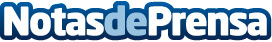 reclamador.es da un paso más en su desarrollo y lanza el servicio de gestión y tramitación de herenciasLa compañía se embarca en la diversificación de sus líneas de negocio prestando servicios de asesoría y gestión legal adicionalmente a su línea tradicional de reclamacionesDatos de contacto:Cristina/Aliciacomunicacion@reclamador.es633120224Nota de prensa publicada en: https://www.notasdeprensa.es/reclamador-es-da-un-paso-mas-en-su-desarrollo Categorias: Nacional Derecho Telecomunicaciones Sociedad Madrid Consultoría http://www.notasdeprensa.es